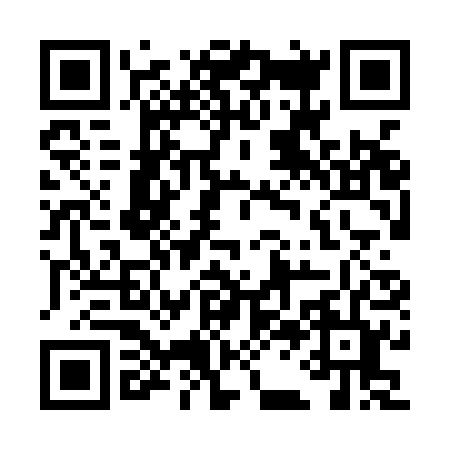 Ramadan times for Abbiadori, ItalyMon 11 Mar 2024 - Wed 10 Apr 2024High Latitude Method: Angle Based RulePrayer Calculation Method: Muslim World LeagueAsar Calculation Method: HanafiPrayer times provided by https://www.salahtimes.comDateDayFajrSuhurSunriseDhuhrAsrIftarMaghribIsha11Mon5:085:086:4012:324:386:256:257:5112Tue5:065:066:3812:314:396:266:267:5213Wed5:055:056:3612:314:406:276:277:5314Thu5:035:036:3512:314:416:286:287:5415Fri5:015:016:3312:314:426:296:297:5516Sat5:005:006:3112:304:436:306:307:5717Sun4:584:586:3012:304:446:316:317:5818Mon4:564:566:2812:304:456:326:327:5919Tue4:544:546:2612:304:456:336:338:0020Wed4:524:526:2512:294:466:346:348:0121Thu4:514:516:2312:294:476:356:358:0322Fri4:494:496:2112:294:486:376:378:0423Sat4:474:476:2012:284:496:386:388:0524Sun4:454:456:1812:284:496:396:398:0625Mon4:434:436:1612:284:506:406:408:0726Tue4:414:416:1512:274:516:416:418:0927Wed4:394:396:1312:274:526:426:428:1028Thu4:384:386:1112:274:526:436:438:1129Fri4:364:366:1012:274:536:446:448:1230Sat4:344:346:0812:264:546:456:458:1431Sun5:325:327:061:265:557:467:469:151Mon5:305:307:051:265:557:477:479:162Tue5:285:287:031:255:567:487:489:183Wed5:265:267:011:255:577:497:499:194Thu5:245:247:001:255:587:507:509:205Fri5:225:226:581:245:587:517:519:216Sat5:205:206:561:245:597:537:539:237Sun5:195:196:551:246:007:547:549:248Mon5:175:176:531:246:007:557:559:269Tue5:155:156:521:236:017:567:569:2710Wed5:135:136:501:236:027:577:579:28